СОВЕТ ДЕПУТАТОВ СЕЛЬСКОГО  ПОСЕЛЕНИЯВЕРХНЕМАТРЕНСКИЙ  СЕЛЬСОВЕТДобринского муниципального районаЛипецкой областиI-я сессия V-го созываРЕШЕНИЕ18.09.2015г.                              с. Верхняя Матренка	                            №  2-рсОб образовании постоянных комиссий Совета депутатовсельского поселения Верхнематренский сельсоветДобринского муниципального района	Руководствуясь ст.31 Устава сельского поселения Верхнематренский сельсовет, ст.9 Регламента Совета депутатов сельского поселения Верхнематренский сельсовет,  на основании результатов голосования депутатов на первой сессии Совета депутатов сельского поселения Верхнематренский сельсовет Добринского муниципального района пятого созыва 18 сентября 2015 года по образованию постоянных комиссий Совета депутатов сельского поселения Верхнематренский сельсовет Добринского муниципального района и в целях предварительного рассмотрения и подготовки вопросов, выносимых на сессии Совета депутатов сельского поселения Верхнематренский сельсовет Добринского муниципального района, Совет депутатов сельского поселения Верхнематренский сельсовет   	Р Е Ш И Л:	1.Образовать три постоянных комиссий Совета депутатов сельского поселения Верхнематренский сельсовет Добринского муниципального района пятого созыва:	-по правовым вопросам, местному самоуправлению, работе с            депутатами и по делам семьи, детства, молодежи;	-по экономике, бюджету, муниципальной собственности и по социальным вопросам;	-по вопросам агропромышленного комплекса, земельных отношений и            экологии.2.Настоящее решение вступает в силу со дня его принятия.Председатель Совета депутатовсельского поселения Верхнематренский сельсовет                                              Н.В.Жаворонкова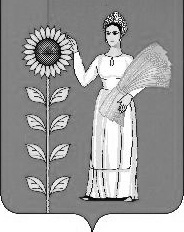 